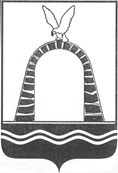 АДМИНИСТРАЦИЯ ГОРОДА БАТАЙСКАПОСТАНОВЛЕНИЕ от 05.02.2020 № 194г. БатайскО внесении изменений в постановлениеАдминистрации города Батайскаот 29.03.2018 № 450 В соответствии с Федеральным  законом от 28.12.2013 № 442-ФЗ «Об основах социального обслуживания  граждан в Российской Федерации»,   Федеральным законом от 24.11.1995 № 181-ФЗ «О социальной защите    инвалидов в Российской Федерации», Областным законом от   03.09.2014      № 222-ЗС «О социальном обслуживании граждан Ростовской области» и  постановлением Правительства Ростовской области от 27.11.2014 № 785 «Об утверждении Порядка предоставления социальных услуг поставщиками социальных услуг», Администрация города Батайска постановляет:	1. Внести изменения в постановление Администрации города Батайска от 29.03.2018 № 450 «О специализированном автомобильном транспорте муниципального автономного учреждения «Центр социального обслуживания граждан пожилого возраста и инвалидов города Батайска» (МАУ ЦСО), оборудованным для перевозки инвалидов» изложив приложение №1 согласно приложению к настоящему постановлению.         2. Настоящие постановление вступает в силу со дня его официального опубликования. 	3. Контроль за исполнением настоящего постановления возложить на заместителя главы Администрации города Батайска по социальным вопросам Кузьменко Н.В.Постановление вноситМАУ ЦСО города БатайскаПриложение №к постановлениюАдминистрациигорода Батайска от 05.02.2020 № 194ПОЛОЖЕНИЕо предоставлении Услуги «Социальное такси» специализированным автомобильным транспортом муниципального автономного учреждения «Центр социального обслуживания граждан пожилого возраста и инвалидов города Батайска» (МАУ ЦСО), оборудованным для перевозки инвалидов1. Общие положения	1.1. Услуга «Социальное такси» (далее по тексту Услуга) предоставляется Специализированным автотранспортом МАУ ЦСО (ГАЗ 384051), предназначенным для перевозки инвалидов в пределах муниципального образования и за пределы городской черты до одного пункта назначения.	1.2. Целью предоставления данной Услуги является создание комфортных условий передвижения (перевозки) инвалидов к социально значимым и иным объектам инфраструктуры. Услуга предоставляется муниципальным автономным учреждением «Центр социального обслуживания граждан пожилого возраста и инвалидов города Батайска», именуемое   в   дальнейшем «Исполнитель».	1.3. Одной Услугой является перевозка автотранспортным средством от адресата до одного пункта назначения (путь следования).1.4. Время вынужденного простоя (ожидание гражданина) составляет не более   2-х часов (30 мин бесплатного ожидания включительно).2. Условия предоставления Услуги2.1. Правом на Услугу обладают граждане (далее по тексту «Получатели»), проживающие на территории города Батайска, имеющие ограниченные возможности к самостоятельному передвижению:2.1.1. Инвалиды 1-й и 2-й групп, у которых в индивидуальной программе реабилитации и абилитации инвалида, выданной федеральным учреждением медико-социальной экспертизы, содержится информация о нуждаемости в кресле-коляске или в опоре (ходунки, манежки, костыли, трости, рамы, палки-опоры, и т.д.) или имеющие ограниченные возможности к самостоятельному передвижению;2.1.2. Инвалиды по зрению 1-й группы;2.1.3. Инвалиды 1-й группы, не имеющие проживающих в городе Батайске трудоспособных детей и (или) супругов, которые могут его сопровождать;2.1.4. Лица пенсионного возраста, имеющие 2-ю группу инвалидности, с ограниченными возможностями к самостоятельному передвижению, не имеющие проживающих в городе Батайске трудоспособных детей и (или) супругов, которые могут его сопровождать;2.1.5. Инвалиды Великой Отечественной войны и участники Великой Отечественной войны;2.1.6. Дети-инвалиды в возрасте до 18 лет, у которых в индивидуальной программе реабилитации и абилитации ребенка-инвалида, выданной федеральным учреждением медико-социальной экспертизы, содержится информация о нуждаемости в кресле-коляске или в опоре (ходунки, манежки, костыли, трости, рамы, палки-опоры и т.д.) или имеющие ограниченные возможности к самостоятельному передвижению, с сопровождающим лицом;2.1.7. Граждане, находящиеся в трудной жизненной ситуации, имеющие ограниченные возможности к самостоятельному передвижению, не имеющие проживающих в городе Батайске трудоспособных детей и (или) супругов, которые могут его сопровождать;2.1.8. Дети-инвалиды по зрению в возрасте до 18 лет с сопровождающим лицом;2.1.9. Дети-инвалиды в возрасте до 7 лет, с сопровождающим лицом.2.2. Право на внеочередное получение Услуги имеют граждане, следующих категорий:2.2.1.  Инвалиды Великой Отечественной войны и участники Великой Отечественной войны.2.3. «Получатель» Услуги в начальном пункте обязан представить следующие документы:2.3.1. Документ, удостоверяющий личность гражданина;2.3.2. Справку, свидетельствующую об отнесении «Получателя», к указанным в п. 2.1. категориям граждан настоящего Положения.2.4. Услуга предоставляется при следовании к следующим социально - значимым и иным объектам инфраструктуры:2.4.1. Органам судебной власти, прокуратуры;2.4.2. Органам местного самоуправления;2.4.3. Органам, осуществляющим государственную регистрацию прав на недвижимое     имущество и сделок с ним;2.4.4. Учреждениям здравоохранения, медико-социальной экспертизы;2.4.5. Аптекам;2.4.6. Управлению социальной защиты населения;2.4.7.  Пенсионному Фонду;2.4.8.  Фонду социального страхования;2.4.9. МФЦ;2.4.10. Почтовым отделениям;2.4.11. Образовательным учреждениям для детей, нуждающихся в психолого-педагогической и медико-социальной помощи, и иным организациям, оказывающим реабилитационные услуги;2.4.12. Учреждениям, оказывающим бытовые услуги населению;2.4.13. Культурно досуговым учреждениям;2.4.14. Железнодорожным, автодорожным вокзалам;2.4.15. Нотариусам;2.4.16. Паспортно-визовой службе;2.4.17. Банкам;2.4.18. Общественным организациям инвалидов.2.5. В предоставлении Услуги может быть отказано:2.5.1. В случае несоответствия заявителя категории граждан, указанных в п. 2.1 настоящего Положения;2.5.2. В случае наличия у «Получателя» явных признаков алкогольного, токсичного, наркотического опьянения;2.5.3. «Получателям», которым требуется транспортировка санитарным автотранспортным средством;2.5.4. «Получателям», являющимся карантинными инфекционными больными;2.5.5. «Получателям» с активной формой туберкулеза;2.5.6. Лежачим «Получателям» социальных услуг;2.5.7. «Получателям», не подавшим заявку на предоставление Услуги за три дня до предполагаемой даты предоставления Услуги;2.5.8. В случае несоответствия данных о «Получателе» Услуги, выявленной в ходе проверки, при посадке в транспортное средство;2.5.9. В случае следования «Получателя» к объектам, не предусмотренным п.2.4. настоящего Положения;2.5.10. В случае окончания срока действия заключения медико-социальной экспертизы об установлении инвалидности «Получателя» на момент предоставления автотранспортного средства;2.5.11. В случае отказа «Получателя» в предоставлении необходимой информации согласно п.2.3. настоящего Положения;2.5.12. В случае наличия тяжелой формы психического расстройства;2.5.13. В случае превышения лимита предоставления перевозок в соответствии с п.2.8. настоящего Положения;2.5.14. В случае отсутствия сопровождающего для категорий граждан, нуждающихся в сопровождении;2.5.15. В случае если у «Получателя» имеется неоплата за предоставленные ранее поездки.2.6. Услуга не предусматривает оказание помощи в межэтажной транспортировке «Получателя».2.7. Услуга оказывается только в рабочие дни.2.8. «Получатель» имеет право на получение Услуги бесплатно 4 раза в черте города и 2 раза за пределами городской черты в календарный месяц. 2.8.1. При превышении обозначенного количества предоставляемой Услуги одному и тому же «Получателю», Услуга предоставляется за полную оплату в соответствии с тарифами.2.9. Заявки на предоставление данной Услуги принимаются за 3 дня и не более чем за 10 дней до желаемой даты поездки.2.10. В случае отказа «Получателя» от данной Услуги необходимо сообщить об этом по телефону: 6-76-98 или 5-00-27 с указанием причины заранее, но не менее чем за 2 часа до выезда машины в пункт назначения.2.11. В данную Услугу не входит доставка в лечебные учреждения для оказания срочной (неотложной) помощи.2.12. В случае необходимости водитель автотранспортного средства оказывает помощь «Получателю» Услуги при посадке и высадке в автотранспортное средство «Исполнителя» при отсутствии сопровождающего.2.13. В случае необходимости   водитель автотранспортного средства сопровождает «Получателя» от автотранспортного средства «Исполнителя» до указанного объекта и (или) обратно, оказывает помощь при посадке в автотранспортное средство и высадке из него при отсутствии сопровождающего.2.14. Перенос и суммирование неиспользованных бесплатных поездок в текущем месяце на следующий месяц не производится.3. Порядок предоставления Услуги.3.1. Прием и регистрация заявок на Услугу осуществляется МАУ ЦСО по адресу: г. Батайск, ул. Почтовая, д.196, тел.: 6-76-98 и 5-00-27.3.2. Прием заявок и выполнение Услуги в выходные и нерабочие праздничные дни не осуществляются. 3.3. Режим работы   предоставления Услуги соответствует режиму работы «Исполнителя»: Понедельник – четверг с 08:00 до 17:00 часов;Пятница - с 08:00 до 16:00 часов;Перерыв для отдыха и питания – с 12:00 до 12:48 часов;Суббота-воскресенье – выходной.3.4. Ответственное лицо за предоставление Услуги информирует «Получателя» о порядке и условиях предоставления данной Услуги и тарифах на Услугу.3.5. «Получатель» подает заявку лично или через представителя, с использованием любых средств связи, как в устной, так и в письменной формах в рабочие дни    в соответствии с п.2.9. настоящего Положения. Форма заявки указана в приложении №1 и №2 настоящего Положения.3.6. В отдельных случаях (по медицинским показаниям, в случае приглашения в органы социальной защиты населения и т.п.) заявки могут быть выполнены в день обращения «Получателя» Услуги при наличии свободного времени в графике движения автотранспортного средства.3.7. Ответственное лицо за предоставление Услуги обязано зарегистрировать принятую к исполнению заявку в «Журнале регистрации заявок на предоставление Услуги» путем внесения в него следующей информации:3.7.1. Номер заявки;3.7.2. Дата принятия заявки;3.7.3. Фамилия, имя, отчество «Получателя» Услуги;3.7.4. Категория «Получателя», дающая право на получение Услуги;3.7.5. Адрес места проживания, номер домашнего (сотового) телефона «Получателя»;3.7.6. Дата выполнения заявки; 3.7.7. Планируемое время подачи автотранспортного средства;3.7.8. Адрес места подачи автотранспортного средства и конечного пункта назначения (название и адрес) следования;3.7.9. Особенности, которые надо учитывать при транспортировке (наличие ручной клади, наличие сопровождающего и т.п.);3.7.10. Согласие на оплату Услуги;  3.7.11. Отметка о выполнении заявки;3.7.12. Другая информация, связанная с осуществлением Услуги. 3.8. При оформлении заявки на Услугу непосредственно у «Исполнителя» «Получатель» Услуги подписывает согласие на обработку персональных данных, договор о предоставлении Услуги и предъявляет следующие документы:3.8.1. Паспорт или свидетельство о рождении (для несовершеннолетних до 14 лет), или иной документ, удостоверяющий личность;3.8.2. Справку учреждения (бюро) медико-социальной экспертизы об установлении инвалидности;3.8.3. Индивидуальную программу реабилитации или абилитации инвалида, ребенка-инвалида (при наличии);3.8.4. Документы, подтверждающие право на представление интересов инвалида (в случае обращения законного представителя).3.9. За день до оказания Услуги ответственное лицо за предоставление Услуги составляет маршрутное задание и передает его водителю автотранспортного средства, с указанием даты поездки, времени и маршрута.   3.10. В случае необходимости, либо совпадения сроков поездки, при условии попутной поездки, ответственное лицо за предоставление Услуги согласовывает возможность использования автотранспортного средства несколькими «Получателями» одновременно, но не более 2 человек («Получатель» – колясочник и маломобильный «Получатель»).3.11. В случае невозможности предоставления Услуги в срок, указанный «Получателем», а также отказа «Получателя» в выполнении заявки, решение о согласовании взаимоприемлемых сроков доводится до сведения «Получателя» письменно или устно с указанием причины переноса сроков, выполнения заявки или отказа.3.12. В день осуществления поездки ответственное лицо за предоставление Услуги сообщает по телефону «Получателю» номер автотранспортного средства и время прибытия к месту поездки, не менее чем за 30 минут до начала поездки.3.13. При отсутствии телефонной связи время прибытия автотранспортного средства соответствует времени, оговоренному при приеме заявки, и автотранспортное средство «Исполнителя» прибывает к месту подачи, указанному в заявке.3.14. Ответственное лицо за предоставление Услуги помимо полномочий указанных выше оформляет:3.14.1. Договор и Акт сдачи-приемки оказанных Услуг в 2-х (двух) экземплярах;3.14.2. Квитанцию по факту выполнения Услуги;3.14.3. Формирует базу «Получателей» Услуги;3.14.4. Ежемесячно ведет учет и отчетность по работе Услуги «Социальное такси»;3.14.5. Определяет очередность выполнения заявки по их датам и времени поступления в хронологическом порядке;3.14.6. Составляет и передает маршрутный лист водителю автотранспортного средства «Исполнителя», с указанием даты поездки, фамилии, имени, отчества «Получателя» Услуги, вида Услуги, маршрута следования.3.15. По окончании предоставления Услуги ответственное лицо за предоставление Услуги делает отметку в книге регистрации заявок о ее выполнении и стоимости.3.16. Услуга предоставляется «Получателям» Услуг на основании подписанного «Получателем» и «Исполнителем» Договора о предоставлении Услуги (далее-Договор). Форма Договора указана в приложении №3 к настоящему Положению.3.17. В случае отсутствия возможности у «Получателя» либо у представителя «Получателя» подписать Договор в Учреждении «Исполнителя» по уважительным причинам, Договор подписывается в день оказания Услуги по адресу «Получателя». В случае заключения Договора в день оказания Услуги в начальном пункте маршрута, «Получатель» представляет документы согласно п. 3.8. Положения и подписывает Договор.3.18. Результатом оказания социальной Услуги является согласованный (подписанный) «Получателем» Услуги и «Исполнителем» Акт сдачи-приемки оказанных Услуг.  Форма Акта указана в приложении №4 к настоящему Положению.3.19. По окончании поездки и подписания Акта сдачи-приемки оказанных  Услуг, ответственным лицом «Исполнителя» выдается квитанция с указанием суммы оплаты за оказанную Услугу.3.20. По окончании рабочего дня водитель автотранспортного средства сдает Акты сдачи-приемки оказанных Услуг, заполненные на каждого «Получателя» Услуги, совершившего поездку, ответственному лицу «Исполнителя» за предоставление Услуги.4. Порядок формирование тарифов и оплаты услуги4.1. Тарифы на Услугу утверждаются Постановлением Администрации города Батайска.4.2. Услуга предоставляется бесплатно, без ограничений количества оказываемых услуг:4.2.1. Детям – инвалидам;4.2.2. Инвалидам Великой Отечественной войны и участникам Великой Отечественной войны.4.3. Оплата Услуги производится на основании Акта сдачи-приемки оказанных Услуг в соответствии с выставленной квитанцией «Получателем» в течение 5 дней после оказания Услуги. Полная стоимость Услуги определяется исходя из фактического времени (ожидания) с учетом 30 минут бесплатно и не более 2-х часов ожидания и в соответствии с пройденным километражем на основании тарифов.4.4. В случае превышения продолжительности одной Услуги п. 1.3. настоящего Положения, оплата производится в соответствии с тарифами.4.5. Оказание Услуги не производится при неисправном автотранспортном средстве «Исполнителя», во время отпуска или болезни водителя автотранспортного средства.4.6. Денежные средства, полученные от оказания Услуги, вносятся на расчетный счет «Исполнителя» в соответствии с требованиями бухгалтерского учета и отчетности и направляются на дальнейшее его развитие.4.7 Основным методом формирования тарифа Услуги является экономически обоснованные расходы (затраты) и определяются по формуле: Т = (П +К) + Пр, где:Т - тариф оказания Услуги;П - прямые затраты;К - косвенные затраты;Пр - прибыль оказания Услуги в размере до 15 % (ст.29 приложения №1 к постановлению Правительства РФ  от 10.12.2014г. №1285).а/ при расчете тарифа на 1 час работы автотранспортного средства:Т = (З пр + З кос) / Ч, где:Т - тариф оказания Услуги в расчете на 1 час;З пр - прямые затраты оказания Услуги в расчете на 1 час;З кос - косвенные затраты   оказания Услуги в расчете на 1 час;Ч - время работы автотранспортного средства по производственному календарю.б/ при расчете тарифа на 1 км работы автотранспортного средства:Т = (З пр + З кос) / Нп, где:З пр - прямые затраты оказания Услуги в расчете на 1 км;З кос - косвенные затраты оказания Услуги в расчете на 1 км;Нп - норма пробега автотранспортного средства в год.4.8. Тариф на Услугу социальное такси устанавливается на срок не более одного года с возможностью проведения её ежегодной индексации с учетом индекса потребительских цен на текущий год, установленного действующим прогнозом социально-экономического развития Ростовской области, утвержденного Приказом Министерства экономического развития РФ от 01.06.18 № 276.4.9. «Исполнителем», для эффективного функционирования, затраты (расходы) на оказание Услуги складываются путем прямого счета в денежной форме.4.10. «Исполнителем» на оказание Услуги могут учитываться следующие затраты (расходы):4.10.1. Прямые затраты:4.10.1.1. По статье «Заработная плата» - заработная плата и начисления на выплаты по оплате труда в соответствии с действующим законодательством, исходя из количества штатных единиц (с учетом Положения об оплате труда) водителя автотранспортного средства. Затраты заработной платы (с учетом начислений) на расчетный финансовый год делим на время работы автотранспортного средства в расчетном финансовом году с учетом производственного календаря при расчете тарифа на 1 час работы и затраты по заработной плате на расчетный финансовый год (с учетом начислений) делим на годовой пробег автотранспортного средства при расчете тарифа в расчете на 1 км  (приложение  № 7);4.10.1.2. По статье «Затраты на горюче-смазочные материалы» - затраты (расходы), рассчитываемые на основании Распоряжения Министерства Транспорта Российской Федерации от 14.03.2008 № АМ-23-р «О введении в действие методических рекомендаций «Нормы расхода топлив и смазочных материалов на автомобильном транспорте». При расчете среднегодового пробега транспортного средства учитывается средняя скорость движения автотранспортного средства по муниципальному образованию «Город Батайск»  п.7.7. Постановления Правительства  от 23 октября 1993 г. № 1090 «О Правилах дорожного движения» - В населенных пунктах разрешается движение транспортных средств со скоростью не более 60 км/ч, а в жилых зонах, велосипедных зонах и на дворовых территориях не более 20 км/ч (приложение № 8, № 9).4.10.2. Косвенные затраты:4.10.2.1. По статье «Заработная плата» - заработная плата и начисления на выплаты по оплате труда в соответствии с действующим законодательством исходя из количества штатных единиц штатного расписания диспетчера и медицинской сестры, косвенно участвующих в процессе оказания Услуги по методике расчета по приложению № 7;4.10.2.2. По статье «Затраты на уплату налогов и сборов» - затраты (расходы) на уплату транспортного налога, предусмотренного приказом ФНС России от 05.12.2016 № ММВ -7-21/668.  (приложение № 10);4.10.2.3. По статье «Амортизация» - затраты (расходы) на амортизацию автотранспортного средства «Исполнителя» Приказ Министерства Финансов от 13.10.2003г. № 91н «Об утверждении методических указаний по бухгалтерскому учету основных средств» (приложение №11);4.10.2.4. Затраты (расходы) на ежегодное обучение водителя автотранспортного средства (РД-200-РСФСР-12-0071-86-12 "Положение о повышении профессионального мастерства и стажировке водителей" (утв. Министерством автомобильного транспорта РСФСР 20 января 1986 г.). Повышение профессионального мастерства водителей осуществляется на занятиях, проводимых по плану и программе ежегодных занятий с водителями в предприятиях, введенных в действие письмом Минавтотранса РСФСР № СВ-13/76 от 07.04.80, а также по программам методик совершенствования профессионального мастерства водителей различных транспортных средств, введенных в действие циркулярным письмом № 82-ц от 13.09.83 Минавтотранса РСФСР (затраты определяются согласно договора учебного центра);4.10.2.5. Предварительные (при поступлении на работу) и периодические медицинские осмотры (обследования), проводимые на основании Приказа Минздравсоцразвития от 12.04.2011 № 302-н водителя автотранспортного средства, диспетчера и медицинской сестры за предоставление Услуги определяются договором медицинской организации;4.10.2.6. Обязательное страхование гражданской ответственности владельцев транспортных средств (ОСАГО) определены Федеральным Законом от 25.04.2002 № 40-ФЗ (затраты определяются по договору страховой организации, оказывающей данную услугу);4.10.2.7. Обеспечение автотранспортного средства комплектующими материалами рассчитываемые на основании Распоряжения Министерства Транспорта Российской Федерации от 14.03.2008 № АМ-23-р «О введении в действие методических рекомендаций «Нормы расхода топлив и смазочных материалов на автомобильном транспорте» Постановление Правительства  от 23 октября 1993 г. № 1090 «О Правилах дорожного движения» (приложение № 12),договорами приобретения средств комплектующими средствами автомобиля (авторезина, автоаптечка, знак аварийной остановки и т.п); 4.10.2.8. Затраты (расходы) на техническое обслуживание и ремонт автотранспортного средства рассчитываемые на основании Распоряжения Министерства Транспорта Российской Федерации от 14.03.2008 № АМ-23-р «О введении в действие методических рекомендаций «Нормы расхода топлив и смазочных материалов на автомобильном транспорте» (приложение № 13).4.11. При формировании тарифа Услуги «Исполнителем» может учитываться размер прибыли до 15 процентов (ст.29 приложения №1 к постановлению Правительства РФ от 10.12.2014г. №1285).4.12.  Стоимость тарифа подлежит округлению до целого рубля в сторону увеличения при округлении свыше 50 копеек, в сторону снижения до 50 копеек.4.13.  Полная стоимость Услуги определяется по формуле:С = То х В+ Тк х Км, где:С – стоимость Услуги¸ в рублях;То – тариф ожидания в период предоставления Услуги, утвержденный в установленном порядке (рублей/мин);В – время ожидания в период предоставления Услуги (минуты).Тк – тариф пройденного километража в период предоставления Услуги, утвержденный в установленном порядке (рублей/км);Км – километраж в период предоставления услуги от пункта А до пункта Б (в км.).5. Финансовое обеспечение Услуги5.1. Услуга оказывается за счет средств, полученных от оказания Услуги «Социальное такси» и от иной приносящей доход деятельности.6. Права и обязанности сторон6.1. При оказании данной Услуги «Получатель» имеет право на:6.1.1. Бесплатный проезд сопровождающего;6.1.2. Бесплатную перевозку необходимого багажа, технических средств реабилитации, а также ручной клади в количестве не более одного места, длина, ширина и высота которого в сумме не превышают сто двадцать сантиметров, вес не более десяти килограммов;6.1.3. Получение достоверной и своевременной информации о своих правах и обязанностях, порядке и условиях оказания Услуги;6.1.4. Конфиденциальность информации личного характера, ставшей известной ответственному лицу и водителю автотранспортного средства, при оформлении данной Услуги;6.1.5. Уважительное и гуманное отношение со стороны работников МАУ ЦСО;6.1.6. В случае существенного нарушения требований, установленных нормами настоящего Положения, незаконных действий либо бездействий «Исполнителя», нарушающих права и законные интересы «Получателя», «Получатель» вправе обратиться с жалобой к руководителю «Исполнителя» (МАУ ЦСО), либо в вышестоящую инстанцию по подведомственности (УСЗН г. Батайска). В случае подачи жалобы «Получателем», «Исполнитель» обязуется предоставить мотивированный ответ в течение 15 дней. 6.2. «Получатель» Услуги не имеет права:6.2.1. Передавать право пользования Услугой третьим лицам;6.2.2. Изменять ранее согласованный маршрут движения;6.2.3. Переносить и суммировать неиспользованные бесплатные поездки в текущем месяце на следующий месяц.6.3. «Получатель» обязан:6.3.1. Не допускать грубого обращения и употребления бранных слов в разговоре с ответственным лицом за предоставление Услуги и водителем автотранспортного средства;6.3.2. Не требовать выполнения Услуг, которые не входят в договор. 6.4. При оказании Услуги водитель автотранспортного средства обязан строго следовать указанному «Получателем» в заявке маршруту, быть вежливым и корректным.Приложение № 1к Положению о предоставлении Услуги «Социальное такси» специализированным автомобильным транспортом муниципального автономного учреждения «Центр социального обслуживания граждан пожилого возраста и инвалидов города Батайска» (МАУ ЦСО), оборудованным для перевозки инвалидовМуниципальное автономное учреждение«Центр социального обслуживания граждан пожилого возраста и инвалидов города Батайска»(наименование органа (поставщика социальных услуг), в который предоставляется заявление)от ___________________________________(фамилия, имя, отчество гражданина)___________________ , ________________________ (дата рождения гражданина) (СНИЛС гражданина) Паспорт гражданина Российской Федерации серия номер ___________________________кем выдан _________________________________________________________________________________________________________когда выдан____________________________Гражданство        Российская ФедерацияАдрес места регистрации ______________________________________________________Адрес места пребывания __________________________________________________________________________________________________________________(контактный телефон, e-mail (при наличии)____________________________________________(инвалид, ребенок инвалид, участник ВОВ, иное)ЗАЯВКАна предоставление социальной УслугиПрошу предоставить мне социальную Услугу «социальное такси», оказываемую МАУ ЦСО (далее – Услуга) «_____» _____________20____ года в ______часов ______ мин.от адреса __________________________________________________________________    (начало маршрута следования)до адреса _________________________________________________________(окончание маршрута следования)__________________________________________________________________        (наименование объекта)Количество сопровождающих лиц:           ДА -           чел.                   НЕТВ доставке в обратном направлении и в ожидании не более 2-х часов нуждаюсь/не нуждаюсьС условиями и порядком предоставления Услуги ознакомлен(на). На обработку персональных данных о себе в соответствии со статьей 9 Федерального закона от 27.07.2006 № 152-ФЗ «О персональных данных»		 ________________________________(согласен/не согласен)Достоверность и полноту настоящих сведений подтверждаю_______________        _________________       «____» ___________ 20___ г.(подпись)	(Ф.И.О.)                           (дата заполнения заявления)Приложение № 2к Положению о предоставлении Услуги «Социальное такси» специализированным автомобильным транспортом муниципального автономного учреждения «Центр социального обслуживания граждан пожилого возраста и инвалидов города Батайска» (МАУ ЦСО), оборудованным для перевозки инвалидовМуниципальное автономное учреждение«Центр социального обслуживания гражданпожилого возраста и инвалидов города Батайска»(наименование органа (поставщика социальных услуг), в который предоставляется заявление)от _________________________________(фамилия, имя, отчество Действующегов интересах несовершеннолетнего/ недееспособного)_________________ , _________________      (дата рождения гражданина)(СНИЛС гражданина)Паспорт гражданина Российской Федерациисерия номер _________________________кем выдан ___________________________________________________________________________________________________когда выдан_______________________________Гражданство        Российская ФедерацияАдрес места регистрации __________________________________________________Адрес места пребывания ______________________________________________________________________________________        (контактный телефон, e-mail (при наличии)____________________________________  (Ф.И.О. несовершеннолетнего/недееспособного)____________________________________(свидетельство о рождении или иной документ удостоверяющий личность (для несовершеннолетнего /недееспособного)   ____________________________________                       	      (инвалид, ребенок инвалид, участник ВОВ, иное)ЗАЯВКАна предоставление социальной УслугиПрошу предоставить __________________________________________                                                         (Ф.И.О. недееспособного/несовершеннолетнего) социальную Услугу «социальное такси», оказываемую МАУ ЦСО (далее – Услуга) «___» _____________20____ года в ______ часов ______мин.от адреса _________________________________________________________                                                               (начало маршрута следования)до адреса __________________________________________________________	                                       (окончание маршрута следования)__________________________________________________________________                                                                    (наименование объекта)Количество сопровождающих лиц:         ДА -           чел.                   НЕТВ доставке в обратном направлении и в ожидании не более 2-х часов нуждаюсь/не нуждаюсьС условиями и порядком предоставления Услуги ознакомлен(на). На обработку персональных данных о себе в соответствии со статьей 9 Федерального закона от 27.07.2006. № 152-ФЗ «О персональных данных»	 ________________________________            (согласен/не согласен)Достоверность и полноту настоящих сведений подтверждаю____________        ___________________      «_____» ___________ 20___ г.      (подпись)	(Ф.И.О.)                     (дата заполнения заявления)Приложение № 3к Положению о предоставлении Услуги «Социальное такси» специализированным автомобильным транспортом муниципального автономного учреждения «Центр социального обслуживания граждан пожилого возраста и инвалидов города Батайска» (МАУ ЦСО), оборудованным для перевозки инвалидовДОГОВОР №______на предоставление Услуги«Социальное такси»город Батайск                                                              «_____» ________20____ г.  Муниципальное автономное учреждение «Центр социального обслуживания граждан пожилого возраста и инвалидов города Батайска», в лице   директора    Рябко Романа Николаевича, действующего на основании Устава, именуемое   в   дальнейшем «Исполнитель», с одной стороны, и ___________________________________________________________________________________________________________________________________________именуемый в дальнейшем «Получатель», паспорт    гражданина   Российской Федерации:серия __________ номер_____________, выдан _________________________________________________________________________________________________дата выдачи ____________________, зарегистрированный по адресу: ___________________________________________________________________________________________________________________________________________с другой стороны, именуемые в дальнейшем Сторонами, заключили настоящий   Договор о нижеследующем: Предмет Договора1.1. В соответствии с заявкой «Получателя», «Исполнитель» обязуется предоставить «Получателю» Услугу «Социальное такси», а именно предоставить специализированный автотранспорт (ГАЗ 384051), предназначенный для перевозки инвалидов в пределах муниципального образования город Батайск и за пределы городской черты к социально значимым объектам до одного пункта назначения (далее Услуга), в соответствии с Положением, утвержденным постановлением Главы Администрации г. Батайска №___ от ________________.1.2. Услуга «Исполнителем» предоставляется «Получателю» на условиях полной оплаты либо бесплатно.1.3. Одной Услугой является проезд автотранспортным средством «Исполнителя» от адресата до конечного пункта (путь следования).Порядок предоставления и получения Услуги2.1. Правом на Услугу обладают граждане «Получатели», проживающие на территории города Батайска, имеющие ограниченные возможности к самостоятельному передвижению:  	2.1.1. Инвалиды 1-й и 2-й групп, у которых в индивидуальной программе реабилитации и абилитации инвалида, выданной федеральным учреждением медико-социальной экспертизы, содержится информация о нуждаемости в кресле-коляске или в опоре (ходунки, манежки, костыли, трости, рамы, палки-опоры, и т.д.) или имеющие ограниченные возможности к самостоятельному передвижению; 	2.1.2. Инвалиды по зрению 1-й группы; 	2.1.3. Инвалиды 1-ой группы с ограниченными возможностями к самостоятельному передвижению, не имеющие проживающих в городе Батайске трудоспособных детей и (или) супругов, которые могут его сопровождать; 	2.1.4. Лица пенсионного возраста, имеющие 2-ю группу инвалидности, с ограниченными возможностями к самостоятельному передвижению, не имеющие проживающих в городе трудоспособных детей и (или) супругов, которые могут его сопровождать;2.1.5. Инвалиды Великой Отечественной войны и участники Великой Отечественной войны; 2.1.6. Дети-инвалиды в возрасте до 18 лет, у которых в индивидуальной программе реабилитации и абилитации ребенка-инвалида, выданной федеральным учреждением медико-социальной экспертизы, содержится информация о нуждаемости в кресле-коляске или в опоре (ходунки, манежки, костыли, трости, рамы, палки-опоры и т.д.) или имеющим ограниченные возможности к самостоятельному передвижению, с сопровождающим лицом;2.1.7. Граждане, находящиеся в трудной жизненной ситуации, имеющие ограниченные возможности к самостоятельному передвижению, не имеющие проживающих в городе трудоспособных детей и (или) супругов, которые могут его сопровождать;2.1.8. Дети-инвалиды по зрению в возрасте до 18 лет с сопровождающим лицом;2.1.9. Дети-инвалиды в возрасте до 7 лет без ограничений, с сопровождающим лицом;2.2. Право на внеочередное получение Услуги имеют граждане, следующих категорий:         	2.2.1. Инвалиды Великой Отечественной войны и участники Великой Отечественной войны.2.3. Предоставление Услуги «Исполнителем» производится в объёмах и в сроки, согласованными Сторонами с учетом поданной заявки.2.4. При оформлении заявки на Услугу непосредственно в Учреждении «Получатель» Услуги предъявляет:         	2.4.1. Паспорт, или свидетельство о рождении (для несовершеннолетних до 14 лет), или иной документ, удостоверяющий личность;         	2.4.2. Справку учреждения (бюро) МСЭ об установлении инвалидности;         	2.4.3. Индивидуальную программу реабилитации или абилитации инвалида, ребенка инвалида при наличии;         	2.4.4. Документы, подтверждающие право на представление интересов инвалида (в случае обращения законного представителя);2.5. «Получатель» Услуги в начальном пункте обязан представить следующие документы:        	2.5.1. Документ, удостоверяющий личность гражданина;         	2.5.2. Справку, свидетельствующую об отнесении «Получателя», к указанным в пункте 2.1. категориям граждан настоящего Договора.2.6. Услуга предоставляется при следовании к следующим социально - значимым объектам инфраструктуры:         	2.6.1. Органам судебной власти, прокуратуры;         	2.6.2. Органам местного самоуправления;         	2.6.3. Органам, осуществляющим государственную регистрацию прав на недвижимое     имущество и сделок с ним;         	2.6.4. Учреждениям здравоохранения, медико-социальной экспертизы;        	2.6.5. Аптекам;        	2.6.6. Управлению социальной защиты населения;        	2.6.7.  Пенсионному Фонду;        	2.6.8. Фонду социального страхования;        	2.6.9. МФЦ;        	2.6.10. Почтовым отделениям;         	2.6.11. Образовательным учреждениям для детей, нуждающихся в психолого-педагогической и медико-социальной помощи, и иным организациям, оказывающим реабилитационные услуги;        	2.6.12. Учреждениям, оказывающим бытовые услуги населению;        	2.6.13. Культурно досуговым учреждениям;        	2.6.14. Железнодорожным, автодорожным вокзалам;        	2.6.15. Нотариусам;        	2.6.16. Паспортно-визовой службе        	2.6.17. Банкам;        	2.6.18. Общественным организациям инвалидов; 	2.7. В предоставлении Услуги может быть отказано:        	2.7.1. В случае несоответствия заявителя категории граждан, указанных в пункте 2.1. настоящего Договора;        	2.7.2. В случае наличия у «Получателя» явных признаков алкогольного, токсичного, наркотического опьянения;        	2.7.3. «Получателям», которым требуется транспортировка санитарным автотранспортным средством;        	2.7.4. «Получателям», являющимся карантинными инфекционными больными;        	2.7.5. «Получателям» с активной формой туберкулеза;        	2.7.6. Лежачим «Получателям» социальных услуг;         	2.7.7. «Получателям», не успевшим подать заявку на предоставление услуги не позднее трех рабочих дней при условии загруженности автотранспортного средства;        	2.7.8.  В случае несоответствия данных о «Получателе» Услуги, выявленной в ходе проверки, при посадке в транспортное средство;        	2.7.9.  В случае следования «Получателя» к объектам, не предусмотренным п.2.6. настоящего Договора;        	2.7.10.  В случае окончания срока действия заключения медико-социальной экспертизы об установлении инвалидности «Получателя» на момент предоставления автотранспортного средства;        	2.7.11. В случае отказа «Получателя» в предоставлении необходимой информации согласно п.2.5. настоящего Договора;        	2.7.12.  В случае наличия тяжелой формы психического расстройства;          	2.7.13. В случае превышения лимита предоставления бесплатных перевозок;	         	2.7.14. В случае отсутствия сопровождающего для категорий граждан, нуждающихся в сопровождении;        	2.7.15. В случае если у «Получателя» имеется неоплата за предоставленные ранее поездки.      	2.8. Услуга оказывается только в рабочие дни.	2.9. «Получатель» имеет право на получение Услуги бесплатно не чаще 4-х раз в черте города и 2-х раз за пределами городской черты в календарный месяц. 2.9.1. При превышении обозначенного количества предоставляемой Услуги одному и тому же «Получателю», Услуга предоставляется за полную оплату в соответствии с тарифами. 2.10. Заявка на предоставление данной Услуги принимаются за 3 дня и не более чем за 10 дней до желаемой даты поездки.2.11. В случае отказа «Получателя» от данной Услуги необходимо сообщить об этом по телефону: 5-00-27, 6-76-98 с указанием причины заранее, за 2 часа до выезда машины в пункт назначения. 2.12. В данную Услугу не входит доставка в лечебные Учреждения для оказания срочной (неотложной) помощи. 	2.13. В случае необходимости водитель автотранспортного средства оказывает помощь «Получателю» Услуги при посадке и высадке в автотранспортное средство «Исполнителя» при отсутствии сопровождающего.2.14. В случае необходимости   водитель автотранспортного средства сопровождает «Получателя» от автотранспортного средства «Исполнителя» до указанного объекта и (или) обратно, оказывает помощь при посадке в автотранспортное средство и высадке из него при отсутствии сопровождающего лица.2.15. Перенос и суммирование неиспользованных бесплатных поездок в текущем месяце на следующий месяц не производится.2.16. Прием заявок и выполнение Услуги в выходные, и нерабочие праздничные дни не осуществляются.2.17. Режим работы предоставления Услуги соответствует режиму работы «Получателя»:Понедельник – четверг с 08:00 до 17:00 часов;Пятница - с 08:00 до 16:00 часов;Перерыв для отдыха и приема пищи – с 12:00 до 12:48 часов;Суббота, воскресенье – выходной.2.18. Услуга не предусматривает оказание помощи в межэтажной транспортировке «Получателя».          	2.19. При оформлении заявки на Услугу непосредственно у «Исполнителя» «Получатель» Услуги подписывает согласие на обработку персональных данных, договор о предоставлении Услуги и предъявляет следующие документы:2.19.1. Паспорт, или свидетельство о рождении (для несовершеннолетних до 14 лет), или иной документ удостоверяющий личность;2.19.2. Справку учреждения (бюро) медико-социальной экспертизы об установлении инвалидности;2.19.3. Индивидуальную программу реабилитации или абилитации инвалида, ребенка-инвалида (при наличии);2.19.4. Документы, подтверждающие право на представление интересов инвалида (в случае обращения законного представителя).         	2.20. В случае необходимости, либо совпадения сроков поездки, при условии попутной поездки, ответственное лицо за предоставление Услуги согласовывает возможность использования автотранспортного средства несколькими «Получателями» одновременно, но не более 2 человек («Получатель» – колясочник и маломобильный «Получатель»).        	2.21. В случае невозможности предоставления Услуги в срок, указанный «Получателем», а также отказа «Получателя» в выполнении заявки, решение о согласовании взаимоприемлемых сроков доводится до сведения «Получателя» письменно или устно с указанием причины переноса сроков, выполнения заявки или отказа.       	 2.22. В день осуществления поездки ответственное лицо за предоставление Услуги сообщает по телефону «Получателю» номер автотранспортного средства и время прибытия к месту поездки, не менее чем за 30 минут до начала поездки.        	2.23. При отсутствии телефонной связи время прибытия автотранспортного средства соответствует времени, оговоренному при приеме заявки, автотранспортное средство «Исполнителя» прибывает к месту подачи, указанному в заявки.2.24. В случае отсутствия возможности у «Получателя» либо у представителя «Получателя» подписать заявку и договор в Учреждении «Исполнителя» по уважительным причинам, договор и заявка подписывается в день оказания Услуги по адресу «Получателя». В случае заключения договора в день оказания Услуги в начальном пункте маршрута, «Получатель» предоставляет документы согласно п. 2.19. Договора и подписывает договор. 3. Права и обязанности сторон    3.1. При оказании Услуги «Получатель» имеет право на:        	3.1.1. Бесплатный проезд сопровождающего лица;         	3.1.2. Бесплатную перевозку необходимого багажа, технических средств реабилитации, а также ручной клади в количестве не более одного места, длина, ширина и высота которого в сумме не превышают сто двадцать сантиметров, вес не более десяти килограммов;3.1.3. Получение достоверной и своевременной информации о своих правах и обязанностях, порядке и условиях оказания Услуги; 	3.1.4. Конфиденциальность информации личного характера, ставшей известной ответственному лицу и водителю автотранспортного средства при оформлении данной Услуги;3.1.5. Уважительное и гуманное отношение со стороны работников МАУ ЦСО;3.1.6. Обжалование   действий (бездействий) работника МАУ ЦСО, защиту своих прав и законных интересов, в том числе и в судебном порядке.3.2. «Получатель» Услуги не имеет права:3.2.1. Передавать право пользования Услугой третьим лицам;3.2.2. Изменять ранее согласованный маршрут движения.3.3. «Получатель» обязан:3.3.1. Не допускать грубого обращения и употребления бранных слов в разговоре с ответственным лицом за предоставление Услуги и водителем автотранспортного средства;3.3.2. Не требовать выполнения Услуг, которые не входят в заявку. 3.4.  «Исполнитель» обязан:3.4.1.   Соблюдать условия настоящего Договора;3.4.2. Использовать информацию о «Получателе» в соответствии с установленными законодательством Российской Федерации о персональных данных требованиями о защите персональных данных; 3.4.3. Соблюдать Правила перевозки пассажиров и Правила дорожного движения;3.4.4. Соблюдать правила технической эксплуатации автотранспортного средства, проводить его техническое обслуживание и ремонт, обеспечивать ежедневный технический контроль перед выездом на линию;3.4.5. Своевременно и в письменной форме информировать «Получателя» об изменении порядка и условий предоставления Услуг, оказываемых в соответствии с настоящим Договором;3.4.6. Обеспечить уважительное отношение к «Получателю» со стороны представителей «Исполнителя»;3.4.7. Обеспечить конфиденциальность информации личного характера, ставшей известной представителям «Исполнителя».3.4.8. При оказании Услуги водитель автотранспортного средства обязан строго следовать указанному «Получателем» в заявке маршруту, быть вежливым и корректным.Стоимость Услуг, сроки и порядок их оплаты      4.1.  Услуга предоставляется бесплатно:       	4.1.1. Детям – инвалидам;        	4.1.2. Инвалидам Великой Отечественной войны и участникам Великой Отечественной войны.        	4.2. Полная стоимость Услуги определяется на основании тарифов, утвержденных постановлением Главы Администрации города Батайск № ___ от «__» _______ 2019 г.  Полная стоимость Услуги определяется по формуле:С = То х В+ Тк х Км, где:С – стоимость Услуги¸ в рублях;То – тариф ожидания в период предоставление Услуги, утвержденный в установленном порядке (рублей/мин);В – время ожидания в период предоставления Услуги (минуты);Тк – тариф пройденного километража в период предоставления Услуги, утвержденный в установленном порядке (рублей/км);Км – километраж в период предоставления услуги от пункта А до пункта Б (в км).4.3. Оплата услуги производится по окончании выполнения поездки на основании Акта сдачи-приемки оказанных Услуг в соответствии с выставленной квитанцией «Получателем» путем перечисления на расчетный счет «Исполнителя», в течение 5 дней с момента оказания услуг.4.4. В случае превышения продолжительности одной услуги (п.1.3. Договора) оплата производится в соответствии с тарифами.Основания изменения и расторжения Договора5.1. Условия, на которых заключен настоящий Договор, могут быть изменены по соглашению Сторон, либо в соответствии с действующим законодательством Российской Федерации.6. Ответственность за неисполнение или ненадлежащее исполнение обязательств по Договору6.1. Стороны несут ответственность за неисполнение или ненадлежащее исполнение обязательств по настоящему Договору в соответствии с законодательством Российской Федерации.6.2. Стороны не несут ответственность за нарушение своих обязательств по Договору, если они произошли не по их вине. Сторона считается не виновной, если она докажет, что предприняла все зависящие от нее меры по надлежащему выполнению своих обязательств.6.3. Ни одна из Сторон не несет ответственность за невыполнение или ненадлежащее выполнение своих обязательств по настоящему Договору, если это невыполнение или ненадлежащее выполнение обусловлено действием обстоятельств непреодолимой силы (форс-мажорных обстоятельств). Сторона, для которой сложились форс-мажорные обстоятельства, обязана не позднее пяти календарных дней с даты наступления таких обстоятельств сообщить в письменной форме другой Стороне.Срок действия Договора и другие условия	7.1. Настоящий Договор вступает в силу со дня его подписания Сторонами и действует до «_____» ____________ 20____ г.7.2. Договор составлен на русском языке в двух идентичных экземплярах, имеющих равную юридическую силу, по одному для каждой из сторон.Адрес (место нахождения), реквизиты и подписи СторонПриложение № 4к Положению о предоставлении услуги «Социальное такси» специализированным автомобильным транспортом муниципального автономного учреждения «Центр социального обслуживания граждан пожилого возраста и инвалидов города Батайска» (МАУ ЦСО), оборудованным для перевозки инвалидовДОГОВОР №______на предоставление Услуги«Социальное такси» город Батайск                                                                  «___» ________20____ г.  Муниципальное автономное учреждение «Центр социального обслуживания граждан пожилого возраста и инвалидов города Батайска», в лице   директора Рябко Романа Николаевича, действующего на основании Устава, именуемое   в   дальнейшем «Исполнитель», с одной стороны и ____________________________________________________________________________________________________________________________________________,именуемый в дальнейшем «Получатель»,  паспорт    гражданина   Российской Федерации:серия __________ номер_________________, выдан _____________________________________________________________________________________________дата выдачи ______________________, зарегистрированный по адресу: _____________________________________________________________________действующий в интересах ___________________________________________________________________________________________________________________(Ф.И.О. несовершеннолетнего/недееспособного)_____________________________________________________________________, (свидетельство о рождении или иной документ удостоверяющий личность (несовершеннолетнего/ недееспособного)    с другой стороны, именуемые в дальнейшем Сторонами, заключили настоящий Договор о нижеследующем: Предмет Договора1.1. В соответствии с заявкой «Получателя», «Исполнитель» обязуется предоставить «Получателю» Услугу «Социальное такси», а именно предоставить специализированный автотранспорт  (ГАЗ 384051), предназначенный для перевозки инвалидов в пределах муниципального образования город Батайск  и за пределы городской черты к социально значимым объектам до одного пункта назначения (далее Услуга), в соответствии с Положением, утвержденным постановлением Главы Администрации г. Батайска №_______ от ________________.1.2. Услуга «Исполнителем» предоставляется «Получателю» на условиях полной оплаты либо бесплатно.1.3. Одной Услугой является проезд автотранспортным средством «Исполнителя» от адресата до конечного пункта (путь следования).Порядок предоставления и получения Услуги 2.1. Правом на Услугу обладают граждане «Получатели», проживающие на территории города Батайска, имеющие ограниченные возможности к самостоятельному передвижению:  	2.1.1. Инвалиды 1-й и 2-й групп, у которых в индивидуальной программе реабилитации и абилитации инвалида, выданной федеральным учреждением медикосоциальной экспертизы, содержится информация о нуждаемости в кресле-коляске или в опоре (ходунки, манежки, костыли, трости, рамы, палки-опоры, и т.д.) или имеющим ограниченные возможности к самостоятельному передвижению;2.1.2. Инвалиды по зрению 1-й группы; 	2.1.3. Инвалиды 1-ой группы с ограниченными возможностями к самостоятельному передвижению, не имеющие проживающих в городе Батайске трудоспособных детей и (или) супругов, которые могут его сопровождать; 	2.1.4. Лица пенсионного возраста, имеющие 2-ю группу инвалидности, с ограниченными возможностями к самостоятельному передвижению, не имеющие проживающих в городе трудоспособных детей и (или) супругов, которые могут его сопровождать;2.1.5. Инвалиды Великой Отечественной войны и участники Великой Отечественной войны; 2.1.6. Дети-инвалиды в возрасте до 18 лет, у которых в индивидуальной программе реабилитации и абилитации ребенка-инвалида, выданной федеральным учреждением медико-социальной экспертизы, содержится информация о нуждаемости в кресле-коляске или в опоре (ходунки, манежки, костыли, трости, рамы, палки-опоры и т.д.) или имеющим ограниченные возможности к самостоятельному передвижению, с сопровождающим лицом;2.1.7. Граждане, находящиеся в трудной жизненной ситуации, имеющие ограниченные возможности к самостоятельному передвижению, не имеющие проживающих в городе трудоспособных детей и (или) супругов, которые могут его сопровождать;2.1.8. Дети-инвалиды по зрению в возрасте до 18 лет с сопровождающим лицом;2.1.9. Дети-инвалиды в возрасте до 7 лет без ограничений, с сопровождающим лицом;2.2. Право на внеочередное получение Услуги имеют граждане, следующих категорий:         	2.2.1. Инвалиды Великой Отечественной войны и участники Великой Отечественной войны.2.3. Предоставление Услуги «Исполнителем» производится в объёмах и в сроки, согласованными Сторонами с учетом поданной заявки.2.4. При оформлении заявки на Услугу непосредственно в Учреждении «Получатель» Услуги предъявляет:         	2.4.1. Паспорт, или свидетельство о рождении (для несовершеннолетних до 14 лет), или иной документ удостоверяющий личность;         	2.4.2. Справку учреждения (бюро) МСЭ об установлении инвалидности;         	2.4.3. Индивидуальную программу реабилитации или абилитации инвалида, ребенка инвалида при наличии;         	2.4.4. Документы, подтверждающие право на представление интересов инвалида (в случае обращения законного представителя);2.5.  «Получатель» Услуги в начальном пункте обязан представить следующие документы:        	2.5.1. Документ, удостоверяющий личность гражданина;        	2.5.2. Справку, свидетельствующую об отнесении «Получателя», к указанным в пункте 2.1. категориям граждан настоящего Договора.2.6. Услуга предоставляется при следовании к следующим социально - значимым объектам инфраструктуры:        	2.6.1. Органам судебной власти, прокуратуры;         	2.6.2. Органам местного самоуправления;         	2.6.3. Органам, осуществляющим государственную регистрацию прав на недвижимое     имущество и сделок с ним;         	2.6.4. Учреждениям здравоохранения, медико-социальной экспертизы;        	2.6.5. Аптекам;        	2.6.6. Управлению социальной защиты населения;        	2.6.7.  Пенсионному Фонду;        	2.6.8. Фонду социального страхования;        	2.6.9. МФЦ;        	2.6.10. Почтовым отделениям;         	2.6.11. Образовательным учреждениям для детей, нуждающихся в психолого-педагогической и медико-социальной помощи, и иным организациям, оказывающим реабилитационные услуги;        	2.6.12. Учреждениям, оказывающим бытовые услуги населению;        	2.6.13. Культурно досуговым учреждениям;        	2.6.14. Железнодорожным, автодорожным вокзалам;        	2.6.15. Нотариусам;        	2.6.16. Паспортно-визовой службе;        	2.6.17. Банкам;        	2.6.18. Общественным организациям инвалидов; 	2.7. В предоставлении Услуги может быть отказано:        	2.7.1. В случае несоответствия заявителя категории граждан, указанных в пункте 2.1. настоящего Договора;        	2.7.2. В случае наличия у «Получателя» явных признаков алкогольного, токсичного, наркотического опьянения;        	2.7.3. «Получателям», которым требуется транспортировка санитарным автотранспортным средством;        	2.7.4 «Получателям», являющимся карантинными инфекционными больными;        	2.7.5. «Получателям» с активной формой туберкулеза;        	2.7.6. Лежачим «Получателям» социальных услуг;        	2.7.7. «Получателям», не успевшим подать заявку на предоставление услуги не позднее трех рабочих дней при условии загруженности автотранспортного средства;        	2.7.8.  В случае несоответствия данных о «Получателе» Услуги, выявленной в ходе проверки, при посадке в транспортное средство;        	2.7.9.  В случае следования «Получателя» к объектам, не предусмотренным п.2.6. настоящего Договора;        	2.7.10.  В случае окончания срока действия заключения медико-социальной экспертизы об установлении инвалидности «Получателя» на момент предоставления автотранспортного средства;        	2.7.11. В случае отказа «Получателя» в предоставлении необходимой информации согласно п.2.5. настоящего Договора;        	2.7.12.  В случае наличия тяжелой формы психического расстройства;         	2.7.13. В случае превышения лимита предоставления перевозок бесплатных поездок;	2.7.14. В случае отсутствия сопровождающего для категорий граждан, нуждающихся в сопровождении.        	2.7.15. В случае если у «Получателя» имеется неоплата за предоставленные ранее поездки.        	2.8. Услуга оказывается только в рабочие дни.	        	2.9. «Получатель» имеет право на получение Услуги бесплатно не чаще 4-х раз в черте города и 2-х раз за пределами городской черты в календарный месяц.         	2.9.1. При превышении обозначенного количества предоставляемой Услуги одному и тому же «Получателю», Услуга предоставляется за полную оплату в соответствии с тарифами.         	2.10. Заявка на предоставление данной Услуги принимаются за 3 дня и не более чем за 10 дней до желаемой даты поездки.        	2.11. В случае отказа «Получателя» от данной Услуги необходимо сообщить об этом по телефону: 5-00-27, 6-76-98 с указанием причины заранее, но не менее чем за 2 часа до выезда машины в пункт назначения.         	2.12. В данную Услугу не входит доставка в лечебные Учреждения для оказания срочной (неотложной) помощи. 	2.13. В случае необходимости водитель автотранспортного средства оказывает помощь «Получателю» Услуги при посадке и высадке в автотранспортное средство «Исполнителя» при отсутствии сопровождающего.        	2.14. В случае необходимости   водитель автотранспортного средства сопровождает «Получателя» от автотранспортного средства «Исполнителя» до указанного объекта и (или) обратно, оказывает помощь при посадке в автотранспортное средство и высадке из него при отсутствии сопровождающего лица.        	2.15. Перенос и суммирование неиспользованных бесплатных поездок в текущем месяце на следующий месяц не производится.          	2.16. Прием заявок и выполнение Услуги в выходные, и нерабочие праздничные дни не осуществляются.          	2.17. Режим работы предоставления Услуги соответствует режиму работы «Получателя»:Понедельник – четверг с 08:00 до 17:00 часов;Пятница - с 08:00 до 16:00 часов;Перерыв для отдыха и приема пищи – с 12:00 до 12:48 часов;Суббота, воскресенье – выходной.2.18. Услуга не предусматривает оказание помощи в межэтажной транспортировке «Получателя».          	2.19. При оформлении заявки на Услугу непосредственно у «Исполнителя» «Получатель» Услуги подписывает согласие на обработку персональных данных, договор о предоставлении Услуги и предъявляет следующие документы:2.19.1. Паспорт, или свидетельство о рождении (для несовершеннолетних до 14 лет), или иной документ удостоверяющий личность;2.19.2. Справку учреждения (бюро) медико-социальной экспертизы об установлении инвалидности;2.19.3. Индивидуальную программу реабилитации или абилитации инвалида, ребенка-инвалида (при наличии);2.19.4. Документы, подтверждающие право на представление интересов инвалида (в случае обращения законного представителя).         	2.20. В случае необходимости, либо совпадения сроков поездки, при условии попутной поездки, ответственное лицо за предоставление Услуги согласовывает возможность использования автотранспортного средства несколькими «Получателями» одновременно, но не более 2 человек («Получатель» – колясочник и маломобильный «Получатель»).        	2.21. В случае невозможности предоставления Услуги в срок, указанный «Получателем», а также отказа «Получателя» в выполнении заявки, решение о согласовании взаимоприемлемых сроков доводится до сведения «Получателя» письменно или устно с указанием причины переноса сроков, выполнения заявки или отказа.        	2.22. В день осуществления поездки ответственное лицо за предоставление Услуги сообщает по телефону «Получателю» номер автотранспортного средства и время прибытия к месту поездки, не менее чем за 30 минут до начала поездки.        	2.23. При отсутствии телефонной связи время прибытия автотранспортного средства соответствует времени, оговоренному при приеме заявки, автотранспортное средство «Исполнителя» прибывает к месту подачи, указанному в заявки.2.24. В случае отсутствия возможности у «Получателя» либо у представителя «Получателя» подписать заявку и договор в Учреждении «Исполнителя» по уважительным причинам, договор и заявка подписывается в день оказания Услуги по адресу «Получателя». В случае заключения договора в день оказания Услуги в начальном пункте маршрута, «Получатель» предоставляет документы согласно п. 2.19. Договора и подписывает договор. 3.Права и обязанности сторон3.1. При оказании Услуги «Получатель» имеет право на:         	3.1.1. Бесплатный проезд сопровождающего лица;         	3.1.2. Бесплатную перевозку необходимого багажа, технических средств реабилитации, а также ручной клади в количестве не более одного места, длина, ширина и высота которого в сумме не превышают сто двадцать сантиметров, вес не более десяти килограммов;         	3.1.3. Получение достоверной и своевременной информации о своих правах и обязанностях, порядке и условиях оказания Услуги;         	3.1.4. Конфиденциальность информации личного характера, ставшей известной ответственному лицу и водителю автотранспортного средства при оформлении данной Услуги;         	3.1.5. Уважительное и гуманное отношение со стороны работников МАУ ЦСО;         	3.1.6. Обжалование   действий (бездействий) работника МАУ ЦСО, защиту своих прав и законных интересов, в том числе и в судебном порядке.         	3.2. «Получатель» Услуги не имеет права:         	3.2.1. Передавать право пользования Услугой третьим лицам;         	3.2.2. Изменять ранее согласованный маршрут движения.         	3.3. «Получатель» обязан:         	3.3.1. Не допускать грубого обращения и употребления бранных слов в разговоре с ответственным лицом за предоставление Услуги и водителем автотранспортного средства;         	3.3.2. Не требовать выполнения Услуг, которые не входят в заявку.          	3.4.  «Исполнитель» обязан:         	3.4.1.   Соблюдать условия настоящего Договора;         	3.4.2. Использовать информацию о «Получателе» в соответствии с установленными законодательством Российской Федерации о персональных данных требованиями о защите персональных данных;         	3.4.3. Соблюдать Правила перевозки пассажиров и Правила дорожного движения;        	3.4.4. Соблюдать правила технической эксплуатации автотранспортного средства, проводить его техническое обслуживание и ремонт, обеспечивать ежедневный технический контроль перед выездом на линию;        	3.4.5. Своевременно и в письменной форме информировать «Получателя» об изменении порядка и условий предоставления Услуг, оказываемых в соответствии с настоящим Договором;        	3.4.6. Обеспечить уважительное отношение к «Получателю» со стороны представителей «Исполнителя»;        	3.4.7. Обеспечить конфиденциальность информации личного характера, ставшей известной представителям «Исполнителя».        	3.4.8. При оказании Услуги водитель автотранспортного средства обязан строго следовать указанному «Получателем» в заявке маршруту, быть вежливым и корректным.4. Стоимость Услуг, сроки и порядок их оплаты4.1.  Услуга предоставляется бесплатно:        	4.1.1. Детям – инвалидам;        	4.1.2. Инвалидам Великой Отечественной войны и участникам Великой Отечественной войны.        	4.2. Полная стоимость Услуги определяется на основании тарифов, утвержденных постановлением Главы Администрации города Батайск № ___ от «__» _______ 20__ г.  Полная стоимость Услуги определяется по формуле:С = То х В+ Тк х Км, где:С – стоимость Услуги¸ в рублях;То – тариф ожидания в период предоставление Услуги, утвержденный в установленном порядке (рублей/мин);В – время ожидания в период предоставления Услуги (минуты);Тк – тариф пройденного километража в период предоставления Услуги, утвержденный в установленном порядке (рублей/км);Км – километраж в период предоставления услуги от пункта А до пункта Б (в км). 4.3. Оплата услуги производится по окончании выполнения поездки на основании Акта сдачи-приемки оказанных Услуг в соответствии с выставленной квитанцией «Получателем» путем перечисления на расчетный счет «Исполнителя», в течение 5 дней с момента оказания услуг.4.4. В случае превышения продолжительности одной услуги (п.1.3. Договора) оплата производится в соответствии с тарифами.5. Основания изменения и расторжения Договора5.1. Условия, на которых заключен настоящий Договор, могут быть изменены по соглашению Сторон, либо в соответствии с действующим законодательством Российской Федерации.6. Ответственность за неисполнение или ненадлежащее исполнение обязательств по Договору6.1. Стороны несут ответственность за неисполнение или ненадлежащее исполнение обязательств по настоящему Договору в соответствии с законодательством Российской Федерации.6.2. Стороны не несут ответственность за нарушение своих обязательств по Договору, если они произошли не по их вине. Сторона считается не виновной, если она докажет, что предприняла все зависящие от нее меры по надлежащему выполнению своих обязательств.6.3. Ни одна из Сторон не несет ответственность за невыполнение или ненадлежащее выполнение своих обязательств по настоящему Договору, если это невыполнение или ненадлежащее выполнение обусловлено действием обстоятельств непреодолимой силы (форс-мажорных обстоятельств). Сторона, для которой сложились форс-мажорные обстоятельства, обязана не позднее пяти календарных дней с даты наступления таких обстоятельств сообщить в письменной форме другой Стороне.7. Срок действия Договора и другие условия.	7.1. Настоящий Договор вступает в силу со дня его подписания Сторонами и действует до «_____» ____________ 20____ г.	7.2. Договор составлен на русском языке в двух идентичных экземплярах, имеющих равную юридическую силу, по одному для каждой из сторон.8.Адрес (место нахождения), реквизиты и подписи СторонПриложение № 5к Положению о предоставлении услуги «Социальное такси» специализированным автомобильным транспортом муниципального автономного учреждения «Центр социального обслуживания граждан пожилого возраста и инвалидов города Батайска» (МАУ ЦСО), оборудованным для перевозки инвалидовАкт сдачи-приемки оказанных услуг № ___по договору о предоставлении Услуги «Социальное такси»город Батайск                                                       «____» ____________20____ г.Муниципальное автономное учреждение «Центр социального обслуживания граждан пожилого возраста и инвалидов города Батайска» (МАУ ЦСО), именуемое в дальнейшем «Исполнитель», в лице директора Рябко Романа Николаевича, действующего на основании Устава, с одной стороны, и_____________________________________________________________________(Ф.И.О. получателя услуги)паспорт    гражданина   Российской Федерации: серия _______ номер_________, выдан  ______________________________________________________________дата выдачи ______________________________, зарегистрированный по адресу: __________________________________________________________________________________________________________________________________________,именуемый в дальнейшем «Получатель», с другой стороны, именуемые в дальнейшем Сторонами, составили настоящий Акт сдачи-приемки оказанных Услуг   о  том,   что «Исполнитель» оказал, а «Получатель» принял  Услугу по Договору от «_____» ___________ 20___ г. №_______Итого на сумму: _______________________________________________руб.Услуга оказывается платно/бесплатно                                        (нужное подчеркнуть)1. Все оказанные Услуги были выполнены «Исполнителем» полностью и в срок и приняты «Получателем».  2. Настоящий Акт сдачи-приемки оказанных Услуг является основанием для расчета Сторон.3. Объем и качество оказанных Услуг соответствует требованиям Договора. Претензии к «Исполнителю» по качеству, срокам и объему оказанных Услуг «Получатель» не имеет.4. Настоящий Акт составлен на русском языке в двух идентичных экземплярах, имеющих равную юридическую силу, по одному для каждой из сторон.Приложение № 6к Положению о предоставлении услуги «Социальное такси» специализированным автомобильным транспортом муниципального автономного учреждения «Центр социального обслуживания граждан пожилого возраста и инвалидов города Батайска» (МАУ ЦСО), оборудованным для перевозки инвалидовАкт сдачи-приемки оказанных услуг №по договору о предоставлении Услуги «Социальное такси»город Батайск                                                      «_____» ____________20____ г.Муниципальное автономное учреждение «Центр социального обслуживания граждан пожилого возраста и инвалидов города Батайска» (МАУ ЦСО), именуемое   в   дальнейшем «Исполнитель», в лице   директора    Рябко Романа Николаевича, действующего на основании Устава, с одной стороны, и _____________________________________________________________________(Ф.И.О. представителя)паспорт    гражданина   Российской Федерации: серия ______ номер__________, выдан_____________________________________________________________________________________________________________________________________дата выдачи ______________________________, зарегистрированный по адресу: _________________________________________________________________________________________________________________________________________	действующий в интересах ___________________________________________________________________________________________________________________(Ф.И.О. получателя услуги)_____________________________________________________________________  (свидетельство о рождении или иной документ удостоверяющий личность (несовершеннолетнего / недееспособного)    именуемый в дальнейшем «Получатель», с другой стороны, именуемые в дальнейшем Сторонами, составили настоящий Акт сдачи-приемки оказанных Услуг   о том,  что «Исполнитель» оказал, а «Получатель» принял  Услугу по Договору от «_____» ___________ 20___ г. №_______Итого на сумму:_______________________________________________руб.Услуга оказывается платно/бесплатно                                              (нужное подчеркнуть)1. Все оказанные Услуги были выполнены «Исполнителем» полностью и в срок и приняты «Получателем».  2. Настоящий Акт сдачи-приемки оказанных Услуг является основанием для расчета Сторон.3. Объем и качество оказанных Услуг соответствует требованиям Договора. Претензии к «Исполнителю» по качеству, срокам и объему оказанных Услуг «Получатель» не имеет.4. Настоящий Акт составлен на русском языке в двух идентичных экземплярах, имеющих равную юридическую силу, по одному для каждой из сторон.Приложение № 7к Положению о предоставлении услуги «Социальное такси» специализированным автомобильным транспортом муниципального автономного учреждения «Центр социального обслуживания граждан пожилого возраста и инвалидов города Батайска» (МАУ ЦСО), оборудованным для перевозки инвалидовРасчетзатрат на заработную плату водителя автотранспортного средствадля перевозки инвалидов специализированным автотранспортным средством.Директор МАУ ЦСО        ________________        ______________________                                                                         / Ф И О /Приложение № 8к Положению о предоставлении услуги «Социальное такси» специализированным автомобильным транспортом муниципального автономного учреждения «Центр социального обслуживания граждан пожилого возраста и инвалидов города Батайска» (МАУ ЦСО), оборудованным для перевозки инвалидовРасчет затрат на топливо МАУ ЦСО г. Батайска на регулируемый период 20__г. (перевозки)Директор МАУ ЦСО        ________________        ______________________                                                                         / Ф И О /Приложение № 9к Положению о предоставлении услуги «Социальное такси» специализированным автомобильным транспортом муниципального автономного учреждения «Центр социального обслуживания граждан  пожилого возраста и инвалидов города Батайска» (МАУ ЦСО), оборудованным для перевозки инвалидовРасчетЗатрат на смазочные и эксплуатационные материалыпо МАУ ЦСО г. Батайска на период 20___г.Директор МАУ ЦСО        ________________        ______________________                                                                         / Ф И О /Приложение № 10к Положению о предоставлении услуги «Социальное такси» специализированным автомобильным транспортом муниципального автономного учреждения «Центр социального обслуживания граждан пожилого возраста и инвалидов города Батайска» (МАУ ЦСО), оборудованным для перевозки инвалидовРасчетзатрат на транспортный налог по МАУ ЦСО г. Батайска на период 20__г.Примечание:*При расчете суммы налога на 1 км – годовая сумма налога / годовой пробег автотранспортного средства.** При расчете суммы налога на 1 час – годовая сумма налога / количество рабочих часов автотранспортного средства по производственному календарюДиректор МАУ ЦСО        ________________        ______________________                                                                         / Ф И О /Приложение № 11к Положению о предоставлении услуги «Социальное такси» специализированным автомобильным транспортом муниципального автономного учреждения «Центр социального обслуживания граждан пожилого возраста и инвалидов города Батайска» (МАУ ЦСО), оборудованным для перевозки инвалидовРасчет затрат на амортизационные отчисления по МАУ ЦСО г. Батайска на период 20__г.Примечание:*При расчете суммы налога на 1 км – годовая сумма налога / годовой пробег автотранспортного средства.** При расчете суммы налога на 1 час – годовая сумма налога / количество рабочих часов автотранспортного средства по производственному календарюДиректор МАУ ЦСО        ________________        ______________________                                                                         / Ф И О /Приложение № 12к Положению о предоставлении услуги «Социальное такси» специализированным автомобильным транспортом муниципального автономного учреждения «Центр социального обслуживания граждан пожилого возраста и инвалидов города Батайска» (МАУ ЦСО), оборудованным для перевозки инвалидовРасчет затрат на автошины МАУ ЦСО г. Батайска на регулируемый период 20___г. (перевозки)Примечание:*При расчете суммы налога на 1 км – годовая сумма налога / годовой пробег автотранспортного средства.** При расчете суммы налога на 1 час – годовая сумма налога / количество рабочих часов автотранспортного средства по производственному календарюДиректор МАУ ЦСО        ________________        ______________________                                                                         / Ф И О /Приложение № 13к Положению о предоставлении услуги «Социальное такси» специализированным автомобильным транспортом муниципального автономного учреждения «Центр социального обслуживания граждан пожилого возраста и инвалидов города Батайска» (МАУ ЦСО), оборудованным для перевозки инвалидовРасчет затратна техническое обслуживание и текущий ремонтавтотранспортного средства МАУ ЦСО на 20__ г.Примечание:*Затраты на 1000 км пробега определяются   по фактическим затратам предыдущего финансового года или по договорам на техническое обслуживание и ремонт автотранспортного средства на период планируемого финансового года.Директор МАУ ЦСО        ________________        ______________________                                                                         / Ф И О /Приложение № 14к Положению о предоставлении услуги «Социальное такси» специализированным автомобильным транспортом муниципального автономного учреждения «Центр социального обслуживания граждан пожилого возраста и инвалидов города Батайска» (МАУ ЦСО), оборудованным для перевозки инвалидовТарифна специализированный автомобильный транспортдля перевозки инвалидов по статьям затрат МАУ ЦСО на 20___г.Директор МАУ ЦСО        ________________        ______________________                                                                         / Ф И О /Глава Администрации города БатайскаГ.В. ПавлятенкоНачальник общего отдела Администрации города БатайскаВ.С. МирошниковаИсполнитель:МАУ ЦСО346880, г. Батайск, ул. Почтовая, 196ИНН/КПП 6141012169/614101001р./с 40703810613480000002БИК 046015234к/с 30101810900000000234Филиал РРУ ПАО «МИнБанк» г. Ростов-на-ДонуТел.: (86354) 5-00-27эл. почта: cso_bataysk@rambler.ruДиректор  __________________Р.Н. Рябко      «____» ____________ 20_____г.                                   М.п.                                  Получатель:_________________________________________________________________________________________________________________________________________________________________________________________________________________________________________________________________________________________________________________________________________________________________/__________________/«____» ____________ 20_____г. Исполнитель:МАУ ЦСО346880, г. Батайск, ул. Почтовая, 196ИНН/КПП 6141012169/614101001р./с 40703810613480000002БИК 046015234к/с 30101810900000000234Филиал РРУ ПАО «МИнБанк» г. Ростов-на-ДонуТел.: (86354) 5-00-27эл. почта: cso_bataysk@rambler.ruДиректор  __________________Р.Н. Рябко      «____» ____________ 20_____г.                                   М.п.                                  Получатель:__________________________________________________________________________________________________________________________________________________________________________________________________________________________________________________________________________________/_____________/«____» ____________ 20_____г № п/пНаименование оказанной УслугиТо, Тариф                  услуги, руб./минутуОбъем                             социальной услуги(мин)Стоимость социальной  услуги                     (руб.)123451Предоставление Услуги «Социальное такси» специализированным автомобильным транспортом МАУ ЦСО оборудованным для перевозки инвалидов (в пределах муниципального образования город Батайск и за пределами муниципального образования)(ожидание)12345№ п/пНаименование оказанной УслугиТк, Тариф                 услуги, руб./кмОбъем                             социальной услуги (км)Стоимость социальной  услуги                     (руб.)1Предоставление Услуги «Социальное такси» специализированным автомобильным транспортом МАУ ЦСО оборудованным для перевозки инвалидов (в пределах муниципального образования «Город Батайск» и за пределами муниципального образования)(перевозка до одного пункта назначения)Итого:Итого:Итого:Итого:Исполнитель:МАУ ЦСО346880, г. Батайск, ул. Почтовая, 196ИНН/КПП 6141012169/614101001р./с 40703810613480000002БИК 046015234к/с 30101810900000000234Филиал РРУ ПАО «МИнБанк» г. Ростов-на-ДонуТел.: (86354) 5-00-27эл. почта: cso_bataysk@rambler.ruДиректор  __________________Р.Н. Рябко      «____» ____________ 20_____г.                                   М.п.                             Получатель:__________________________________________________________________________________________________________________________________________________________________________________________________________________________________________________________________________________/_____________/«____» ____________ 20_____г.№ п/пНаименование оказанной УслугиТо, Тариф                  услуги, руб./минутуОбъем                             социальной услуги(мин)Стоимость социальной  услуги                     (руб.)123451Предоставление Услуги «Социальное такси» специализированным автомобильным транспортом МАУ ЦСО 12345оборудованным для перевозки инвалидов (в пределах муниципального образования город Батайск и за пределами муниципального образования) (ожидание)№ п/пНаименование оказанной УслугиТк, Тариф                  услуги, руб./кмОбъем                             социальной услуги (км)Стоимость социальной  услуги                     (руб.)1Предоставление Услуги «Социальное такси» специализированным автомобильным транспортом МАУ ЦСО оборудованным для перевозки инвалидов (в пределах муниципального образования «Город Батайск» и за пределами муниципального образования) (перевозка до одного пункта назначения)Итого:Итого:Итого:Итого:Исполнитель:МАУ ЦСО346880, г. Батайск, ул. Почтовая, 196ИНН/КПП 6141012169/614101001р./с 40703810613480000002БИК 046015234к/с 30101810900000000234Филиал РРУ ПАО «МИнБанк» г. Ростов-на-ДонуТел.: (86354) 5-00-27эл. почта: cso_bataysk@rambler.ruДиректор  __________________Р.Н. Рябко      «____» ____________ 20_____г.                                   Получатель:__________________________________________________________________________________________________________________________________________________________________________________________________________________________________________________________________________________/_____________/«____» ____________ 20_____г.ДолжностьОклад (тарифная ставка) рублейНачисления на заработную плату 30,2% рублейИтого начислено в месяцрублейНачислено на финансовый годрублей12345=4*12Марка транспортного средстваОбщий пробег (тыс. км)Общий пробег (тыс. км)Общий пробег (тыс. км)Норма расхода (л/100 км)Норма расхода (л/100 км)Расход топлива (тыс. л)Расход топлива (тыс. л)Расход топлива (тыс. л)Цена за    1 л.руб.Сумма на       1 км            ( руб.)Марка транспортного средстваЛетнее ВремяЗимнее  времяВсегоЛетнее ВремяЗимнее  времяЛетнее времяЗимнее  времяВсего1234567891011Расчет затрат  на ГСМ  в расчете на  1 часРасчет затрат  на ГСМ  в расчете на  1 часРасчет затрат  на ГСМ  в расчете на  1 часРасчет затрат  на ГСМ  в расчете на  1 часРасчет затрат  на ГСМ  в расчете на  1 часРасчет затрат  на ГСМ  в расчете на  1 часРасчет затрат  на ГСМ  в расчете на  1 часРасчет затрат  на ГСМ  в расчете на  1 часРасчет затрат  на ГСМ  в расчете на  1 часРасчет затрат  на ГСМ  в расчете на  1 часРасчет затрат  на ГСМ  в расчете на  1 часСумма затрат на 1 км х годовой пробег / количество рабочих часов по производственному календарюСумма затрат на 1 км х годовой пробег / количество рабочих часов по производственному календарюСумма затрат на 1 км х годовой пробег / количество рабочих часов по производственному календарюСумма затрат на 1 км х годовой пробег / количество рабочих часов по производственному календарюСумма затрат на 1 км х годовой пробег / количество рабочих часов по производственному календарюСумма затрат на 1 км х годовой пробег / количество рабочих часов по производственному календарюСумма затрат на 1 км х годовой пробег / количество рабочих часов по производственному календарюСумма затрат на 1 км х годовой пробег / количество рабочих часов по производственному календарюСумма затрат на 1 км х годовой пробег / количество рабочих часов по производственному календарюСумма затрат на 1 км х годовой пробег / количество рабочих часов по производственному календарюСумма затрат на 1 км х годовой пробег / количество рабочих часов по производственному календарю№Марка машиныОбщий расход топливаМоторные маслаМоторные маслаМоторные маслаМоторные маслаТрансмиссионные и гидравлическиеТрансмиссионные и гидравлическиеТрансмиссионные и гидравлическиеТрансмиссионные и гидравлическиеТрансмиссионные и гидравлическиеТрансмиссионные и гидравлическиеТрансмиссионные и гидравлическиеВсего затрат(рублей)№Марка машиныОбщий расход топливаНорма расхода масла,(л)Количество литровВид, маркаЦена 1 литра, (руб.)Сумма, (тыс. руб.)Норма расхода масла,(л)Количество литровВид, маркаЦена 1 литра, (руб.)Сумма, (тыс. руб.)123456789101112131415=8+13Марка автомобиляНалоговая ставка в расчете на 1 л.с.Количество л.с. автотранспортного средства (руб.)Сумма налога (руб.)Сумма налога в расчете на 1 км*Сумма налога в расчете на 1 час**123456Марка автомобиляНалоговая ставка (%)Сумма налога на расчетный год     (руб.)Сумма налога в расчете на 1 км*(руб.)Сумма налога в расчете на          1 час** (руб.)12345Марка автотранспортного средстваПробег(тыс. км)Размер шинЧисло колес транспортного средства (шт.)Норма пробега1 шины(тыс.км)Общая потребность в шинах (ст.2/ст.5) (шт)Цена на 1 ед.(руб).Сумма(руб)Сумма на         1 км*(руб)Сумма  на           1 час**(руб)12345678910Марка автомобиляДоговор,счет-фактураСумма по документу(руб.)Затраты на 1000Км пробега*Годовой пробег тыс. кмСумма затрат на расчетный период (руб.)Сумма на 1 км(руб.)Сум-ма на 1 час(руб.)12345678Наименование статьи затратНаименование статьи затратСумма затрат базовый периодСумма затрат базовый периодСумма затрат базовый периодСумма затрат регули-руемый периодСумма затрат регули-руемый периодрост (рублей)примечаниеНаименование статьи затратНаименование статьи затрат1 км(руб.)1 час (руб.)1 час (руб.)1км(руб.)1час(руб.)рост (рублей)примечание112223345Прямые затратыПрямые затратыв том числе:в том числе:Заработная плата с начислениямиЗаработная плата с начислениямиЗатраты на топливо (ГСМ)Затраты на топливо (ГСМ)Косвенные затратыКосвенные затратыв том числе:в том числе:Заработная плата с начислениями вспомогательного персоналаЗаработная плата с начислениями вспомогательного персоналаЗатраты на транспортный налогЗатраты на транспортный налогАмортизационные затратыАмортизационные затратыежегодное обучение водителя автотранспортного средстваежегодное обучение водителя автотранспортного средстваМедицинский осмотр персонала, обслуживающего транспортное средствоМедицинский осмотр персонала, обслуживающего транспортное средствоОСАГООСАГОЗатраты на комплектующие материалыЗатраты на комплектующие материалы112223345Затраты на техническое обслуживание и ремонтЗатраты на техническое обслуживание и ремонтИтого:Итого: